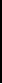 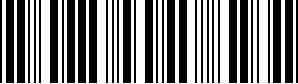 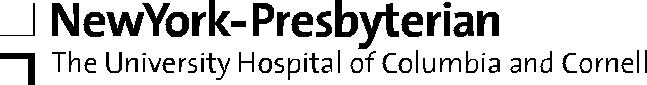 43530AUTHORIZATION TO DISCLOSE PROTECTED HEALTH INFORMATION/MEDICAL RECORDSNYP/Westchester Division NYP/Lower Manhattan Other (Provide Name of Entity) (please print)Specify Information to be released (medical records will not be released unless a date of service(s) is identified on this form):Please consider the environment. When possible, NewYork-Presbyterian will provide the information you requested electronically please check preference: CD/DVD Electronic DeliveryPatients with an active myNYP.org account can request electronic delivery via secure web patient portal at no cost. Please confirm and initial below:• I have an active myNYP.org account and understand the medical record(s) I requested will be sent to myNYP.org account;• If my medical record(s) cannot be delivered to myNYP.org account it will be mailed to the above-stated address on CD/DVD538498 (07/14)AUTHORIZATION TO DISCLOSE PROTECTED HEALTH INFORMATION/MEDICAL RECORDSMEDICAL CORRESPONDENCE UNITSPatient Name (please print):Maiden or Other Name (please print):Patient Date of Birth:///Patient Address (please print)Patient Address (please print)Telephone (Area Code and Number):Telephone (Area Code and Number):Email address (please print):Medical Record Number:()Name, address and telephone number of Person(s) or Entity to whom this Information will be sent. Please check If same as aboveName, address and telephone number of Person(s) or Entity to whom this Information will be sent. Please check If same as aboveName, address and telephone number of Person(s) or Entity to whom this Information will be sent. Please check If same as aboveName, address and telephone number of Person(s) or Entity to whom this Information will be sent. Please check If same as aboveName, address and telephone number of Person(s) or Entity to whom this Information will be sent. Please check If same as aboveSend to (please print):Send to (please print):Address (please print):Address (please print):Telephone (Area Code and Number):Telephone (Area Code and Number):()Check the name of the Center to disclose information or choose Other Healthcare Provider (specify):Check the name of the Center to disclose information or choose Other Healthcare Provider (specify):Check the name of the Center to disclose information or choose Other Healthcare Provider (specify):NYP/Columbia University Medical Center (NYP/Allen Hospital; NYP/Morgan Stanley Children’s Hospital)NYP/Columbia University Medical Center (NYP/Allen Hospital; NYP/Morgan Stanley Children’s Hospital)NYP/Columbia University Medical Center (NYP/Allen Hospital; NYP/Morgan Stanley Children’s Hospital)NYP/Weill Cornell Medical CenterNYP/Weill Cornell Medical CenterMedical Record from (insert date)Medical Record from (insert date)Medical Record from (insert date)to (insert date)to (insert date)Hospital AdmissionHospital AdmissionEmergency DepartmentEmergency DepartmentAmbulatory SurgeryAmbulatory SurgeryOutpatientOutpatientOutpatientOutpatientSpecify reports requested (i.e. Lab tests, Radiology Reports, Operative Reports, Discharge Summary, etc.):Specify reports requested (i.e. Lab tests, Radiology Reports, Operative Reports, Discharge Summary, etc.):Specify reports requested (i.e. Lab tests, Radiology Reports, Operative Reports, Discharge Summary, etc.):Specify reports requested (i.e. Lab tests, Radiology Reports, Operative Reports, Discharge Summary, etc.):Specify reports requested (i.e. Lab tests, Radiology Reports, Operative Reports, Discharge Summary, etc.):Specify reports requested (i.e. Lab tests, Radiology Reports, Operative Reports, Discharge Summary, etc.):Specify reports requested (i.e. Lab tests, Radiology Reports, Operative Reports, Discharge Summary, etc.):Specify reports requested (i.e. Lab tests, Radiology Reports, Operative Reports, Discharge Summary, etc.):Specify reports requested (i.e. Lab tests, Radiology Reports, Operative Reports, Discharge Summary, etc.):Specify reports requested (i.e. Lab tests, Radiology Reports, Operative Reports, Discharge Summary, etc.):Include (Indicate by Initialing below): Please note that the information will not be released if not initialed.Include (Indicate by Initialing below): Please note that the information will not be released if not initialed.Include (Indicate by Initialing below): Please note that the information will not be released if not initialed.Include (Indicate by Initialing below): Please note that the information will not be released if not initialed.Include (Indicate by Initialing below): Please note that the information will not be released if not initialed.Include (Indicate by Initialing below): Please note that the information will not be released if not initialed.Include (Indicate by Initialing below): Please note that the information will not be released if not initialed.Include (Indicate by Initialing below): Please note that the information will not be released if not initialed.Include (Indicate by Initialing below): Please note that the information will not be released if not initialed.Include (Indicate by Initialing below): Please note that the information will not be released if not initialed.Alcohol/Drug TreatmentAlcohol/Drug TreatmentAlcohol/Drug TreatmentHIV/AIDS Related InformationMental Health Treatment (except psychotherapy notes)Mental Health Treatment (except psychotherapy notes)Mental Health Treatment (except psychotherapy notes)Mental Health Treatment (except psychotherapy notes)Mental Health Treatment (except psychotherapy notes)Genetic Testing InformationPatient or Personal Representative InitialPatient or Personal Representative InitialPatient or Personal Representative InitialThe purpose(s) for which disclosure is authorized (check where applicable):   Individual’s request Medical CareInsuranceImmunizationLegalThe purpose(s) for which disclosure is authorized (check where applicable):   Individual’s request Medical CareInsuranceImmunizationLegalThe purpose(s) for which disclosure is authorized (check where applicable):   Individual’s request Medical CareInsuranceImmunizationLegalOther (specify):(please print)(please print)(please print)(please print)I, or my authorized representative, request that health information regarding my care and treatment at NewYork-Presbyterian Hospital (NYP) be disclosed as describedI, or my authorized representative, request that health information regarding my care and treatment at NewYork-Presbyterian Hospital (NYP) be disclosed as describedI, or my authorized representative, request that health information regarding my care and treatment at NewYork-Presbyterian Hospital (NYP) be disclosed as describedI, or my authorized representative, request that health information regarding my care and treatment at NewYork-Presbyterian Hospital (NYP) be disclosed as describedI, or my authorized representative, request that health information regarding my care and treatment at NewYork-Presbyterian Hospital (NYP) be disclosed as describedon this form. I understand that:on this form. I understand that:• I may inspect and/or receive a copy of the information described on this Authorization by completing this form and signing below.• I may inspect and/or receive a copy of the information described on this Authorization by completing this form and signing below.• I may inspect and/or receive a copy of the information described on this Authorization by completing this form and signing below.• I may inspect and/or receive a copy of the information described on this Authorization by completing this form and signing below.• I may inspect and/or receive a copy of the information described on this Authorization by completing this form and signing below.• Providers are permitted to charge reasonable fees to recover costs for inspections and/or copying.• Providers are permitted to charge reasonable fees to recover costs for inspections and/or copying.• Treatment and payment will not be conditional on whether you sign this authorization. Signing is voluntary, however if you refuse to sign NYP will not release your• Treatment and payment will not be conditional on whether you sign this authorization. Signing is voluntary, however if you refuse to sign NYP will not release your• Treatment and payment will not be conditional on whether you sign this authorization. Signing is voluntary, however if you refuse to sign NYP will not release your• Treatment and payment will not be conditional on whether you sign this authorization. Signing is voluntary, however if you refuse to sign NYP will not release your• Treatment and payment will not be conditional on whether you sign this authorization. Signing is voluntary, however if you refuse to sign NYP will not release yourrecords.records.• By my specifically authorizing the release of HIV/AIDS related alcohol or drug treatment, or mental health treatment information that the recipient is prohibited from• By my specifically authorizing the release of HIV/AIDS related alcohol or drug treatment, or mental health treatment information that the recipient is prohibited from• By my specifically authorizing the release of HIV/AIDS related alcohol or drug treatment, or mental health treatment information that the recipient is prohibited from• By my specifically authorizing the release of HIV/AIDS related alcohol or drug treatment, or mental health treatment information that the recipient is prohibited from• By my specifically authorizing the release of HIV/AIDS related alcohol or drug treatment, or mental health treatment information that the recipient is prohibited fromre-disclosing such information without my authorization unless permitted to do so under federal or state law. If I experience discrimination because of the release orre-disclosing such information without my authorization unless permitted to do so under federal or state law. If I experience discrimination because of the release orre-disclosing such information without my authorization unless permitted to do so under federal or state law. If I experience discrimination because of the release orre-disclosing such information without my authorization unless permitted to do so under federal or state law. If I experience discrimination because of the release orre-disclosing such information without my authorization unless permitted to do so under federal or state law. If I experience discrimination because of the release ordisclosure of HIV-related information, I may contact the New York State Division of Human Rights at (212) 480-2493 or the New York City Commission of Human Rightsdisclosure of HIV-related information, I may contact the New York State Division of Human Rights at (212) 480-2493 or the New York City Commission of Human Rightsdisclosure of HIV-related information, I may contact the New York State Division of Human Rights at (212) 480-2493 or the New York City Commission of Human Rightsdisclosure of HIV-related information, I may contact the New York State Division of Human Rights at (212) 480-2493 or the New York City Commission of Human Rightsdisclosure of HIV-related information, I may contact the New York State Division of Human Rights at (212) 480-2493 or the New York City Commission of Human Rightsat (212) 306-7450. These agencies are responsible for protecting my rights.at (212) 306-7450. These agencies are responsible for protecting my rights.• Alcohol/drug treatment-related information or confidential HIV/AIDS related information released through this form must be accompanied by the required statements• Alcohol/drug treatment-related information or confidential HIV/AIDS related information released through this form must be accompanied by the required statements• Alcohol/drug treatment-related information or confidential HIV/AIDS related information released through this form must be accompanied by the required statements• Alcohol/drug treatment-related information or confidential HIV/AIDS related information released through this form must be accompanied by the required statements• Alcohol/drug treatment-related information or confidential HIV/AIDS related information released through this form must be accompanied by the required statementsregarding prohibition of re-disclosure.regarding prohibition of re-disclosure.• I may revoke this authorization at any time by providing written notice to NYP except to the extent that action has already been taken based on this authorization.• I may revoke this authorization at any time by providing written notice to NYP except to the extent that action has already been taken based on this authorization.• I may revoke this authorization at any time by providing written notice to NYP except to the extent that action has already been taken based on this authorization.• I may revoke this authorization at any time by providing written notice to NYP except to the extent that action has already been taken based on this authorization.• I may revoke this authorization at any time by providing written notice to NYP except to the extent that action has already been taken based on this authorization.• I understand that this Authorization will expire on: Date ______ / ______ / ______ (provide date if less than 1 year) or 1 year after being signed.• I understand that this Authorization will expire on: Date ______ / ______ / ______ (provide date if less than 1 year) or 1 year after being signed.• I understand that this Authorization will expire on: Date ______ / ______ / ______ (provide date if less than 1 year) or 1 year after being signed.• I understand that this Authorization will expire on: Date ______ / ______ / ______ (provide date if less than 1 year) or 1 year after being signed.• I understand that this Authorization will expire on: Date ______ / ______ / ______ (provide date if less than 1 year) or 1 year after being signed.Signature of Patient/personal representative (e.g., legal guardian)Signature of Patient/personal representative (e.g., legal guardian)DateDateDateIf personal representative, print name and relationship to patientIf personal representative, print name and relationship to patientWitness or NotaryWitness or NotarySITEMAILING ADDRESSIN PERSON ADDRESSTELEPHONESITEMAILING ADDRESSIN PERSON ADDRESSNUMBERNUMBERNewYork-Presbyterian Hospital /622 West 168th Street177 Fort Washington Avenue(212) 305-3270Columbia University Medical CenterMedical Correspondence UnitMilstein LobbyMorgan Stanley Children's HospitalNew York, NY 10032New York, NY 10032of NewYork-Presbyterian Hospital(CHONY)The Allen Hospital (TAH)NewYork-Presbyterian Hospital /525 East 68th Street525 East 68th Street(212) 746-0530Weill Cornell Medical CenterMedical Correspondence UnitRoom P-04Box 126New York, NY 10065-4879New York, NY 10065-4879NewYork-Presbyterian Hospital /21 Bloomingdale Road21 Bloomingdale Road(914) 997-5725Westchester DivisionMedical Correspondence UnitMain Lobby – See SecurityHall H, Room 006White Plains, NY 10605White Plains, NY 10605NewYork-Presbyterian Hospital /170 William Street170 William Street(212) 312-5121 andLower ManhattanMedical Correspondence UnitRoom M92(212) 312-5122Room M92New York, NY 10038New York, NY 10038